AAgent General Act 1895Formerly “The Agent General Act 1895”Portfolio:Minister for State and Industry Development, Jobs and TradeAgency:Department of Jobs, Tourism, Science and InnovationThe Agent General Act 18951895 (59 Vict. No. 7)28 Aug 189528 Aug 1895Acts Amendment (Allowances and Salaries Adjustment) Act 1947 s. 2(3)1947/052 (11 & 12 Geo. VI No. 52)19 Dec 194719 Dec 1947Acts Amendment (Allowances and Salaries Adjustment) Act 1955 s. 2(3)1955/047 (4 Eliz. II No. 47)5 Dec 19555 Dec 1955The Agent General Act Amendment Act 19571957/005 (6 Eliz. II No. 5)19 Aug 195719 Aug 1957Agent General Act Amendment Act 19691969/03921 May 196921 May 1969Reprint approved 10 Jul 1970 Reprint approved 10 Jul 1970 Reprint approved 10 Jul 1970 Reprint approved 10 Jul 1970 Agent General Act Amendment Act 19751975/0039 May 19751 Mar 1975 (see s. 2)Reprint 2 as at 15 Aug 2003 Reprint 2 as at 15 Aug 2003 Reprint 2 as at 15 Aug 2003 Reprint 2 as at 15 Aug 2003 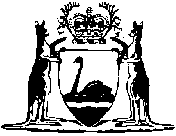 